千葉市まちづくり未来研究所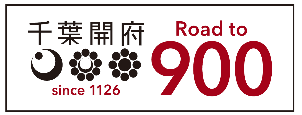 第4期研究員申込用紙※氏名・住所・電話・メールアドレスは、応募者への連絡用に使用します。また、性別・年代・職業は、研究員のグループ分け等の際に参考とします。いずれも目的以外に使用いたしません。●申込用紙送付先●　　　　　※9/29(金)　必着(郵便、持参、メール、電子申請のいずれか)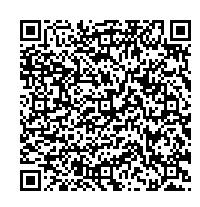 総合政策局 総合政策部 政策企画課　政策班　（本庁舎高層棟６階A カウンター）〒260-8722　千葉市中央区千葉港1番1号・ＴＥＬ：043-245-5057（9時～17時）　　・メール：kikaku.POC@city.chiba.lg.jp申込日申込日令和　　年　　月　　日令和　　年　　月　　日職業年代代性別男・女・無回答住所（〒　　　-　　　　）（〒　　　-　　　　）（〒　　　-　　　　）（〒　　　-　　　　）（〒　　　-　　　　）（〒　　　-　　　　）電　話E-mailE-mail小論文あなたのこれまでの経験を踏まえ、「人口減少問題」に対する、あなたの考えを書いてください。※500字程度、別紙でも可（様式自由）　　　※右下の電子申請が便利です。あなたのこれまでの経験を踏まえ、「人口減少問題」に対する、あなたの考えを書いてください。※500字程度、別紙でも可（様式自由）　　　※右下の電子申請が便利です。あなたのこれまでの経験を踏まえ、「人口減少問題」に対する、あなたの考えを書いてください。※500字程度、別紙でも可（様式自由）　　　※右下の電子申請が便利です。あなたのこれまでの経験を踏まえ、「人口減少問題」に対する、あなたの考えを書いてください。※500字程度、別紙でも可（様式自由）　　　※右下の電子申請が便利です。あなたのこれまでの経験を踏まえ、「人口減少問題」に対する、あなたの考えを書いてください。※500字程度、別紙でも可（様式自由）　　　※右下の電子申請が便利です。あなたのこれまでの経験を踏まえ、「人口減少問題」に対する、あなたの考えを書いてください。※500字程度、別紙でも可（様式自由）　　　※右下の電子申請が便利です。